                                                       Year 4 Home Learning – Monday 8th June 2020 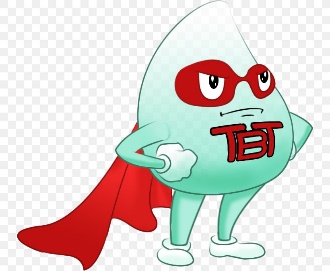 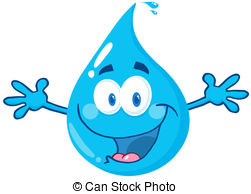                                         Please email us your work to:                                                 Year4@highworthcombined.co.uk              	Thinking about the amount of rain the rainforest receives, we decided that we would link this to the water cycle. REMARKABLE WRITING!Watch the following clips that explains the water cycle. :https://central.espresso.co.uk/espresso/primary_uk/subject/module/video_index/item1196044/grade2/index.htmlhttps://www.youtube.com/watch?v=s0bS-SBAgJIUsing the information you have learnt, choose one of the following options to represent your information about the water cycle.Design a poster of the water cycle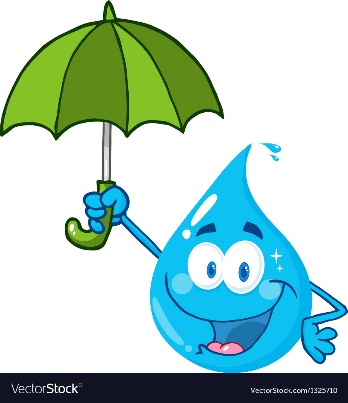 Make a cartoon strip of the water cycle, explaining the journey of a drop of waterWrite and perform a water cycle rapBefore you begin writing,  Think about:The purpose of the writing you are about to complete? e.g. a poster text provides interesting facts.Similar texts we have used together at school to help you.Beginning by noting down your ideas including thinking about the structure you will use.Think about the vocabulary you will use - adjectives, adverbs, similes, alliteration, onomatopoeia, technical vocabulary How will you make this exciting for your reader? REMARKABLE WRITING!Watch the following clips that explains the water cycle. :https://central.espresso.co.uk/espresso/primary_uk/subject/module/video_index/item1196044/grade2/index.htmlhttps://www.youtube.com/watch?v=s0bS-SBAgJIUsing the information you have learnt, choose one of the following options to represent your information about the water cycle.Design a poster of the water cycleMake a cartoon strip of the water cycle, explaining the journey of a drop of waterWrite and perform a water cycle rapBefore you begin writing,  Think about:The purpose of the writing you are about to complete? e.g. a poster text provides interesting facts.Similar texts we have used together at school to help you.Beginning by noting down your ideas including thinking about the structure you will use.Think about the vocabulary you will use - adjectives, adverbs, similes, alliteration, onomatopoeia, technical vocabulary How will you make this exciting for your reader? WONDERFUL WELLBEING!On a piece of paper, draw a large water droplet, then fill the droplet with interesting patterns. Once you have completed it you could colour it in or send a copy to us and we can attach it to one of the matrices for others to have a go at colouring it in. 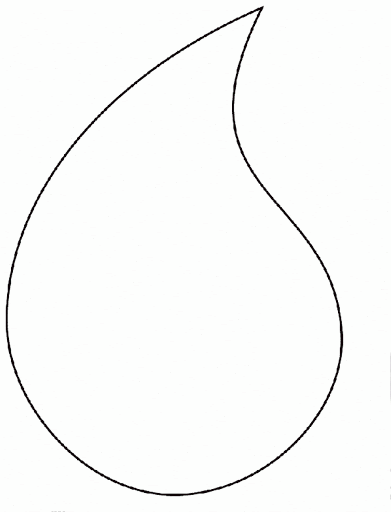 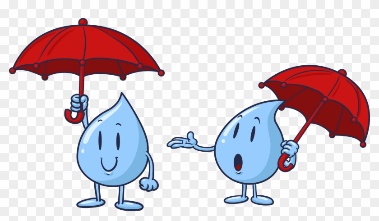 SPLENDID SPAG!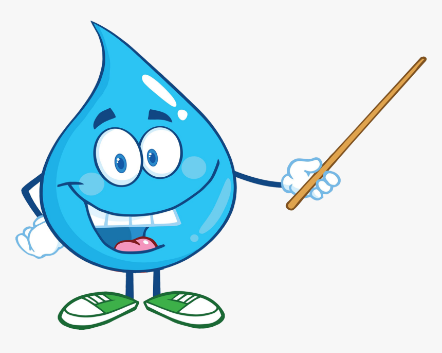 Time to pick up those colours and get ready to edit the given text. Complete the Save Our Water sheet, which is attached  as a separate document with the year 4 home learning matrices. You will need to think about:-capital lettersfull stopsspellingpast tense verbsSUPER SCIENCE!Water on Earth is recycled over and over again, it’s always moving. It is this recycling process that we call the water cycle. Today we are going to have a go at creating our very own mini water cycle modelYou will need:- 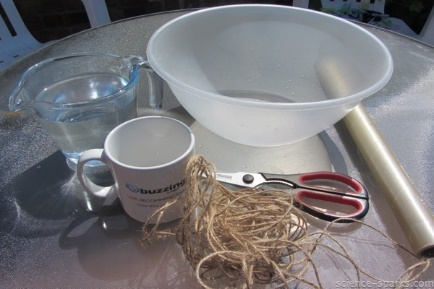 a mugstringcling filmwatera plastic bowl (mixing bowl size)Method (this is best done outside in a sunny spot)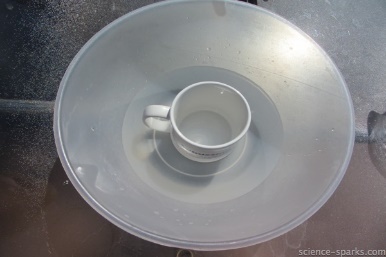 Place the mug in the bottom of the bowlAdd water around the mug so that it come up to 2/3rd of the mug – if you can draw on the bowl mark where the water level is. Cover the bowl tightly in clingfilm and fasten in place with the string.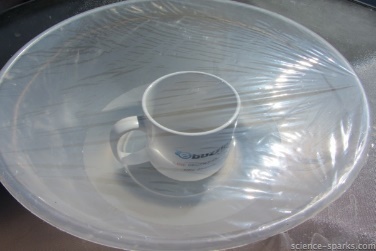 Watch what happens!Write down the results, explaining what you observed. Challenge: Thinking about what you know about the water cycle, can you link what happened in this experiment to the water cycle and explain the process that took place. Remember to use the scientific  vocabulary . MARVELLOUS MATHS!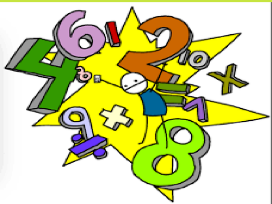 Keep going with your times tables and division practice, as well as practising other mental maths skills like number bonds to 100 and rounding!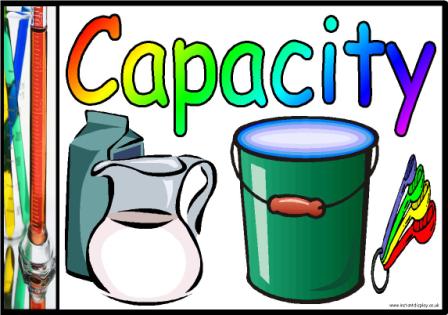 Capacity is the amount that something can hold. Usually it means volume, such as milliliters (ml) or liters (l) in  Metric, or pints or gallons in Imperial.Complete the reading scales activity. For each of the cylinders, can you work how much more liquid could be     poured in so the cylinder reaches its capacity? (this link may help you to work out the     intervals on the scales) https://www.youtube.com/watch?v=6JyDRJBJQgU CHALLENGE: Clink on the link below. It will take you to the ‘Pouring Problem’. Follow the instructions and see if you can answer  the question at the end.https://nrich.maths.org/13664